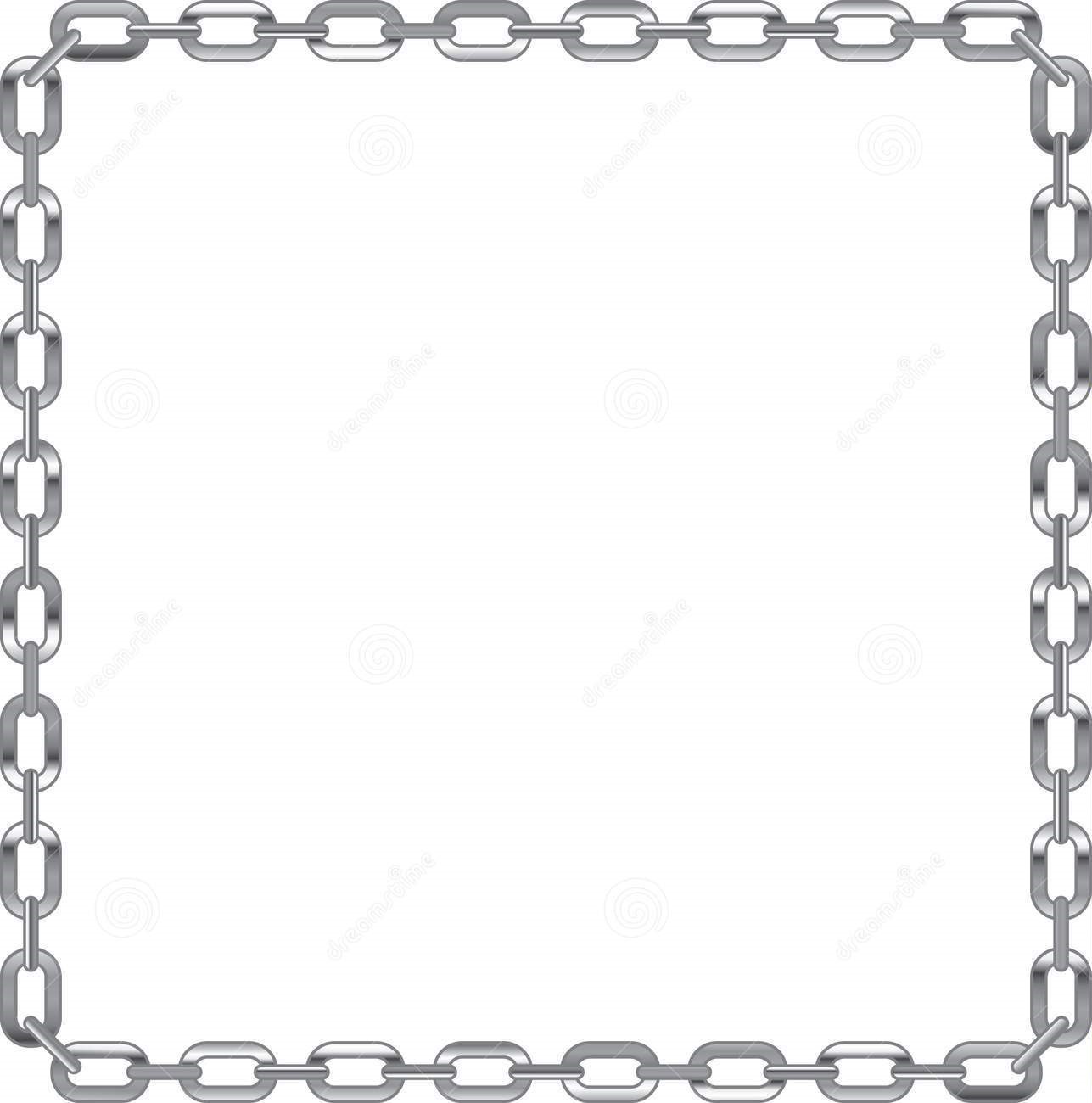 Purchase your tickets @ Cooper Solutions Center’s two locations:        Main Office: One Cooper Plaza, Camden, NJ, Phone: (856) 968-8820Satellite Office: CCBO, 1 Federal Street, 1st Floor, Camden, NJ, Phone: (856) 356-4826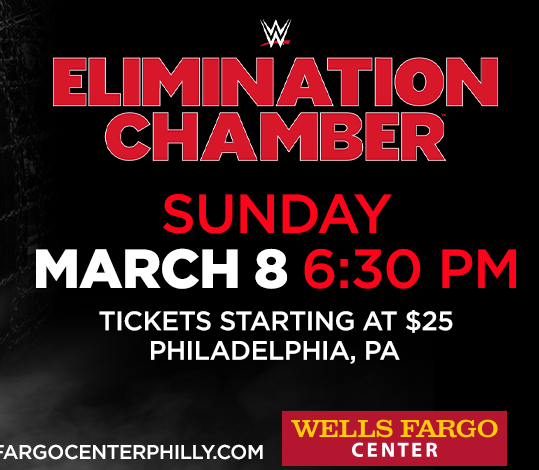 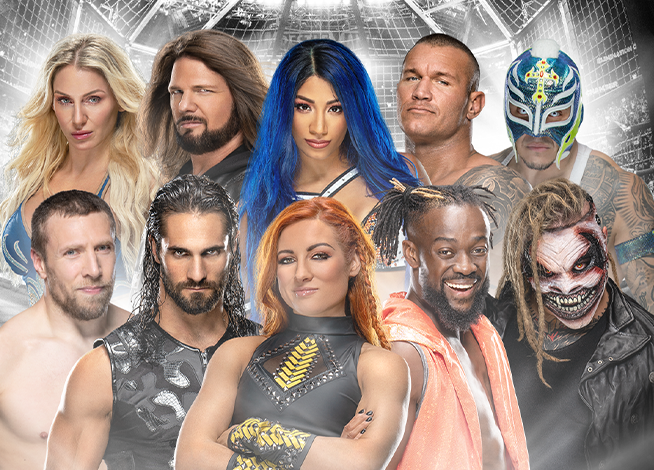 